Publicado en  el 10/08/2016 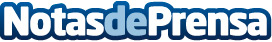 Las Islas Baleares tienen una isla privadaA pesar de que no sea muy extenso su conocimiento, las Islas Baleares tienen una isla privada qure se encuentra delante del pueblo de Santa Eulalia, en Ibiza. Lo cuentan con todo lujo de detalles desde VuelaViajesDatos de contacto:Nota de prensa publicada en: https://www.notasdeprensa.es/las-islas-baleares-tienen-una-isla-privada Categorias: Nacional Viaje Baleares Turismo http://www.notasdeprensa.es